                                                    Janardan Bhagat Shikshan Prasarak Sanstha’s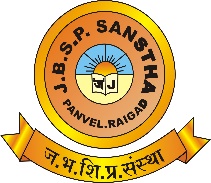 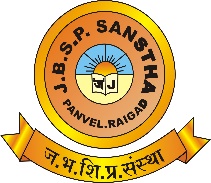 Bhagubai Changu Thakur College of Law, New Panvel(Affiliated to the University of Mumbai)Plot No.4, Sector 11, Khanda Colony, New Panvel (W)-410206 Contact No: -022 27459185 / 9082455463 / 8689844671 Email Id-bcthakuradmission202223@gmail.com                   Admission Schedule for LL.M (2 Years Course) A.Y. 2022-23GOOGLE FORM LINK: - https://forms.gle/gRsu26utEKs8ANSN6  (Charges for the pre-admission form Rupees 500 non-refundable)                 Mrs. Dhanashri Y. Kadam                          I/C PrincipalBhagubai Changu Thakur College of LawSR.NOPARTICULARSIMPORTANT DATES1Total IntakeGroup-I Business Law                   Group-II Criminal Law & Criminal Administration ( Total Seats-60 )2Last day for the submission of Pre-admission form20/10/2022   5.00 PM3Online Declaration of the First Merit List (Uploading on the College Website)22/10/2022   2.00 PM4Admission after the declaration of the First Merit List (Subject to the fulfillment of all eligibility criteria)27/10/2022 to 31/10/20225Online Declaration of the Second Merit List (Uploading on the College Website & also subject to availability of vacant seats)As Per Seat Availability